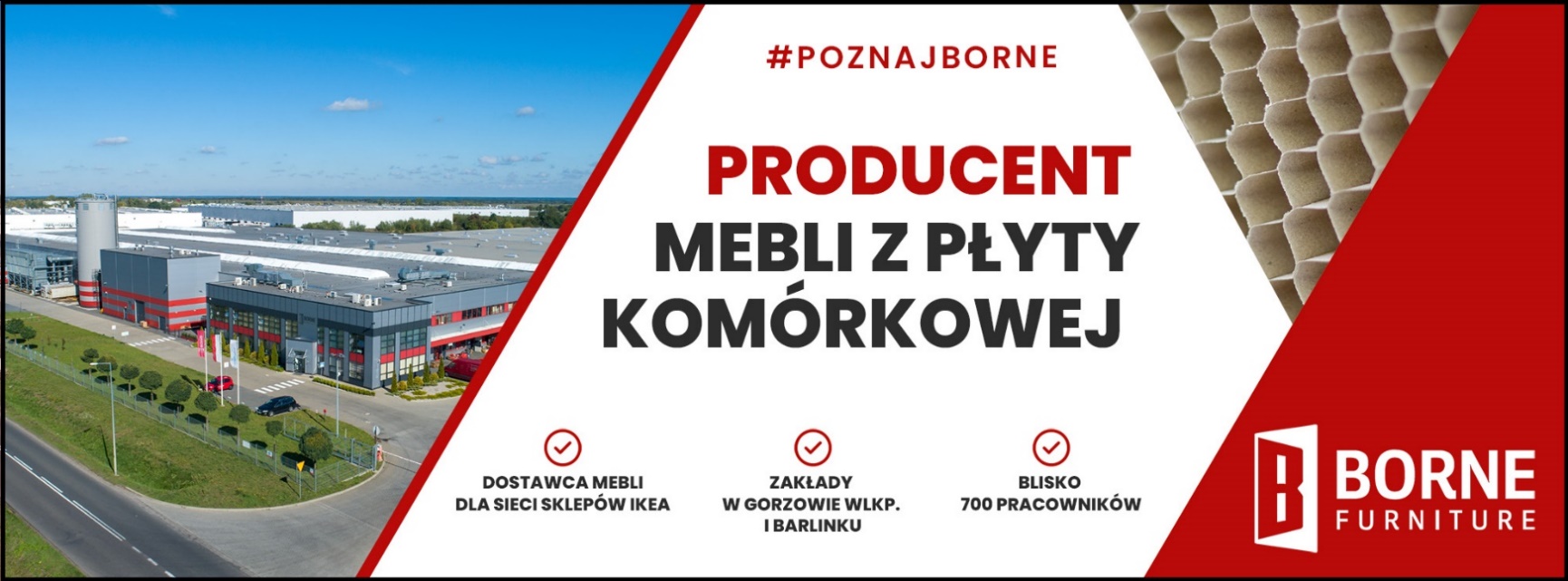 DOŁĄCZ DO ZAŁOGI SOLIDNEGO PRACODAWCY !ZAPRASZAMY DO FIRMY BORNE FURNITUREBORNE FURNITURE specjalizuje się w wielkoseryjnej produkcji mebli o lekkiej konstrukcji. Od wielu lat naszym strategicznym odbiorcą jest sieć sklepów IKEA. Aktualnie zaplecze produkcyjne Spółki stanowią dwa wysoce wyspecjalizowane zakłady zlokalizowane w Gorzowie Wlkp. i Barlinku . Obecnie zatrudniamy około 600 pracowników.Zapraszamy do rekrutacji do Działu Utrzymania Ruchuna stanowisko : ELEKTROMECHANIKLokalizacja_ Gorzów Wielkopolski_Pełny etat_Umowa o PracęDo głównych zadań zatrudnionej osoby będzie należało: Zapewnienie ciągłości pracy maszyn, urządzeń oraz infrastruktury zakładuWykonywanie okresowych, prewencyjnych przeglądów maszyn i urządzeń pod względem mechanicznym/elektrycznym/automatycznymDiagnozowanie i usuwanie bieżących awarii mechanicznych/elektrycznych maszyn produkcyjnych Realizacja instalacji i uruchamiania nowych urządzeń oraz ich modyfikacjiCodzienna współpraca z innymi działami przedsiębiorstwaOd kandydatów oczekujemy: UPRAWNIENIA ENERGETYCZNE GR. 1 - EKSPLOATACJAWykształcenia min. zawodowego, preferowane średnie techniczne Doświadczenia w dziale utrzymania ruchu minimum 1 rokWiedzy i umiejętności posługiwania się dokumentacją technicznąZnajomości układów mechanicznych/elektryki przemysłowejGotowości do pracy w systemie III-zmianowymSamodzielności, dokładności i rzetelności w wykonywaniu zadań Doskonałej organizacji pracy własnejKorzyści dla kandydatów:Pracę w innowacyjnej nowoczesnej firmieStabilne zatrudnienie w ramach umowy o pracę (umowa na czas nieokreślony)Atrakcyjne wynagrodzenie adekwatne do umiejętnościNarzędzia pracy i dodatkowe benefity (prywatna opieka medyczna, grupowe ubezpieczenia na życie, szkolenia dofinansowanie kształcenia) Realne szanse na rozwój zawodowy, osobisty wraz z rozwojem firmy,Możliwość współpracy z jednymi z najlepszych fachowców w branży na rynku krajowym i zagranicznym.Aplikuj:  https://system.erecruiter.pl/FormTemplates/RecruitmentForm.aspx?WebID=c4586fd2871144c79f4fc120114c6df7Zgodnie z art.13 ogólnego rozporządzenia o ochronie danych osobowych z dnia 27 kwietnia 2016 informujemy, że:Administratorem danych osobowych jest Borne Furniture Sp. z o.o. z siedzibą przy ul. Lipowej 21, 74-320 Barlinek (Borne Furniture Sp. z o.o.).Jako osoba fizyczna masz prawo do dostępu do swoich danych osobowych, aktualizacji swoich danych, usunięcia danych (prawo do bycia zapomnianym), ograniczenia zakresu przetwarzania danych, poproszenia o przeniesienie tych danych do innego Administratora, zgłoszenia sprzeciwu do przetwarzania swoich danych oraz niegodzenia się na profilowanie Twoich danych.Więcej szczegółów na temat przysługujących Ci praw znajdziesz w naszej Polityce Prywatności zamieszczonej na stronie internetowej pod adresem www.borne-furniture.com.Informujemy, iż Twoje dane osobowe przetwarzamy w celu prowadzenia rekrutacji na stanowisko wskazane w ogłoszeniu przez okres 3 miesięcy, a gdy wyraziłaś/eś zgodę na udział w przyszłych rekrutacjach przez okres 1 roku.